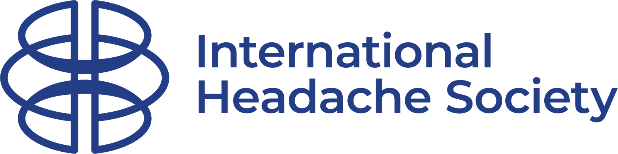 Headache science awardTitle: International Headache Society Early-career awardPurpose: Awarded on an annual basis to recognise a promising early-career basic, clinical or translational scientist who is a member of the IHS and whose research has contributed to the headache field. The award targets an early-career scientist (no more than 5 years post receipt of their first doctoral research degree - PhD or MD), who has an exceptional trajectoryThe award winner will deliver a lecture at the forthcoming IHS congressEligibility:Applicants must be a member of the IHS (standard or Associate membership)Applicants must have an MD, PhD, or similar qualificationsApplicants must be no more than 5 years post receipt of their first doctoral research degree - PhD or MD at the time of nomination deadline (excluding time for parental leave or extenuating circumstances)Applicants must have conducted promising research within the field of headache sciencesApplicants can clearly state their contribution to the work describedApplicants must have an ongoing track record of research in the headache fieldApplicants should be able to list their papers that best reflect the significance and impact of their workProposer: Application should be supported by a proposer and seconder, one of whom should be an IHS memberDeadline for Application: 15 June 2021, 12:00 noon BSTDecision: 15 July 2021Personal Award Value: € 750Headache science awardTitle: International Headache Society Mid-career awardPurpose: Awarded on an annual basis to honour a mid-career basic, clinical or translational scientist who is a member of IHS and whose work has contributed to exceptional scientific advances in the headache field. The award targets a mid-career scientist (no more than 15 years post receipt of their first doctoral research degree - PhD or MD), who has an exceptional trajectory. The award winner will deliver a lecture at the forthcoming IHS congressEligibility:Applicants must be a member of the IHS (standard or Associate membership)Applicants must have an MD, PhD, or similar qualificationsApplicants must be no more than 15 years post receipt of their first doctoral research degree - PhD or MD at the time of nomination deadline (excluding time for parental leave or extenuating circumstances)Applicants are normally expected to hold an academic position within an academic institution and have carried out the majority of the work that forms the basis of their nominationApplicants must have conducted exceptional original research within the field of headache sciencesApplicants must have an ongoing track record of research in the headache fieldApplicants should be able to list their top 5 papers that best reflect the significance and impact of their workProposer: Application should be supported by a proposer and seconder, one of whom should be an IHS memberDeadline for Application: 15 June 2-21, 12:00 noon BSTDecision: 15 July 2021Personal Award: € 1,000Headache science awardAward nomination form – deadline for receipt of nominations 15 June 2021, 12:00 noon BST2021 Mid-career award     		2021 Early-career award    Please indicate for which award your application is intended1. Name of applicant	2. Institution of applicant	3. Email address of applicant	4. Number of years post PhD, MD or equivalent 	5. Please write a short statement (up to 800 words) on why you feel you should be considered for this award (detailing your talent, contribution, grant funding and scientific impact of the work):6. Please provide reference details of the 5 top papers that best reflect the significance and impact of your work (please do not provide details of more than 5 so that all nominations can be considered on an equal basis):7. Please list any prestigious awards or prizes received:8. Please attach:	 a 1 page CV	 a full bibliography11. Name of member proposer	12. Name of member seconder	SIGNATURES:	Applicant 		Proposer 		Seconder 		Date 	Please return completed forms to:  carol.taylor@i-h-s.org